T.C. NİĞDE VALİLİĞİKÖMÜRCÜ ÇANAKKALE ŞEHİTLERİ İLKOKULU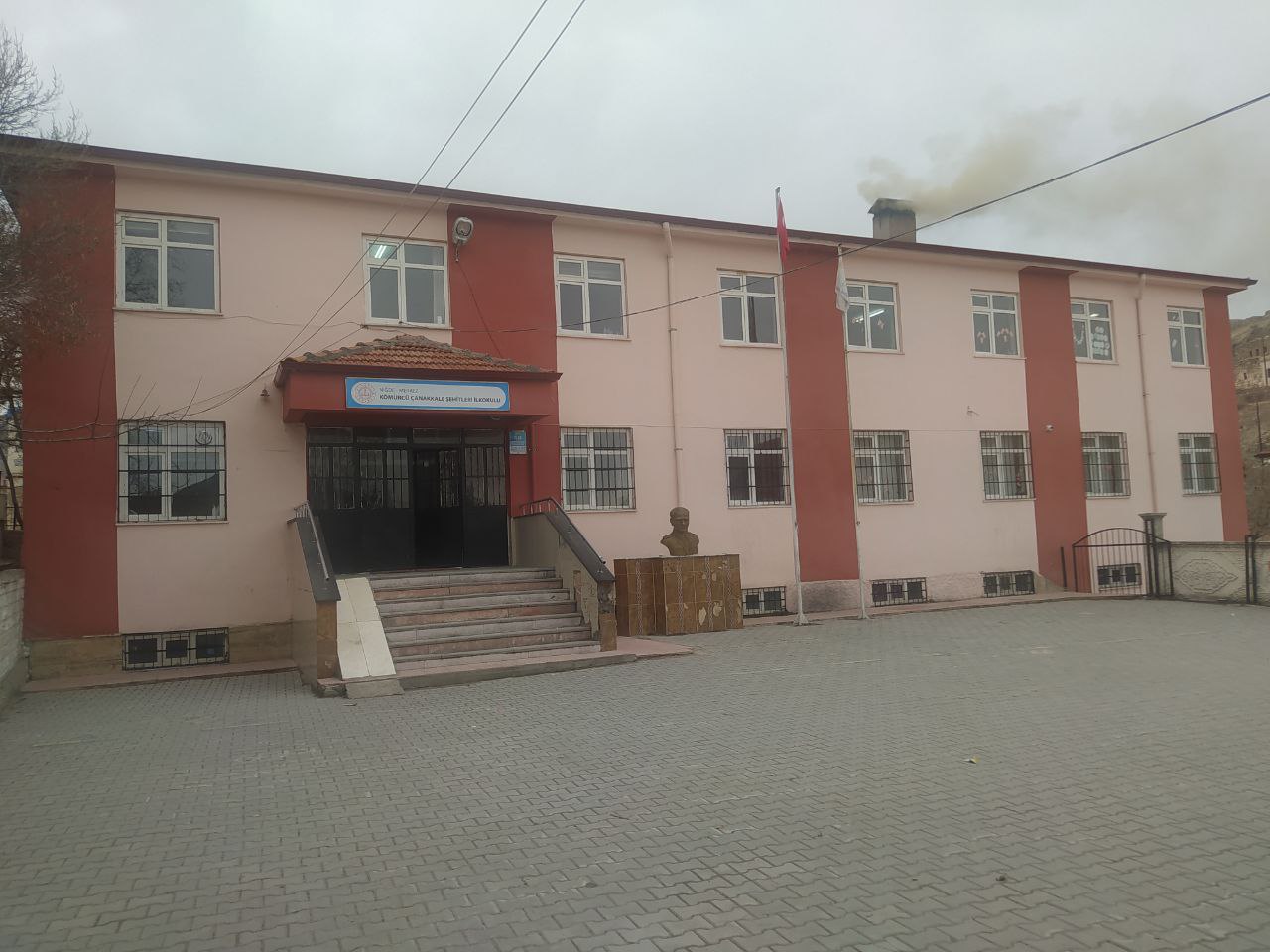 STRATEJİK PLAN 2019-2023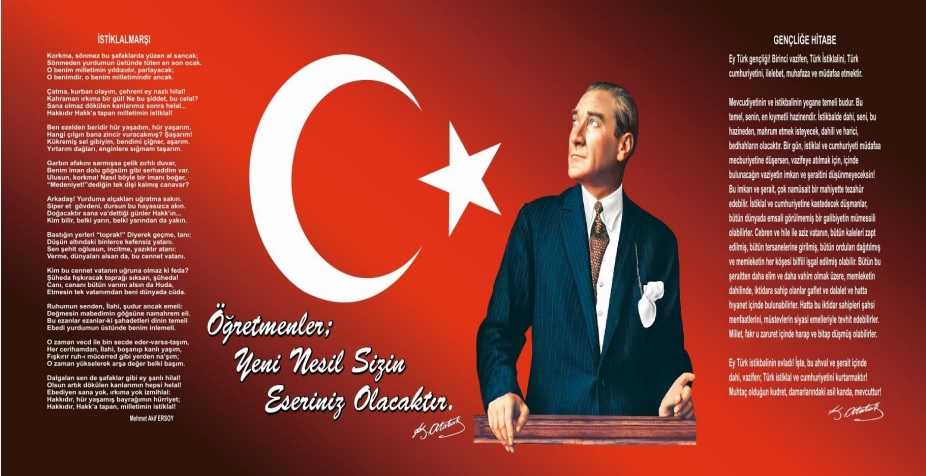 Sunuş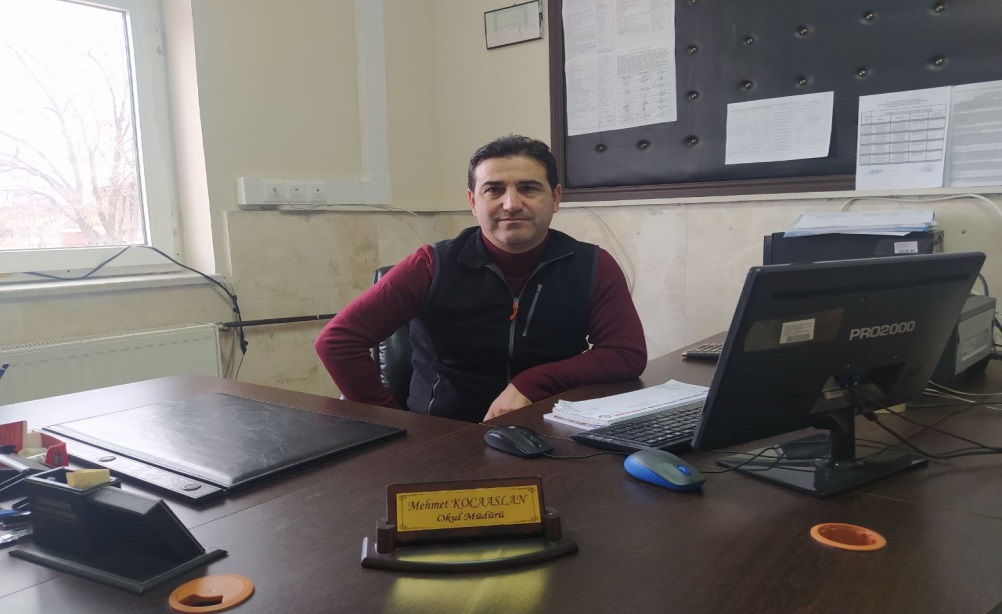 Devleti oluşturan millet unsurunun bir arada yaşamasını sağlayan toplum olgusunu güçlü kılan eğitimdir. Eğitim çalışmalarını planlı vebelirgin hedefler doğrultusunda düzenlemek günümüzde zorunluluk haline gelmiştir.Okulumuzda bu amaçla önceki dönemlerde yürütülen çalışmalarımızı yeni planlama dönemimizde de artan bir çalışma dinamizmiiçerisinde devam ettirmekte kararlıyız. Bu amaçla okulumuzda başlattığımız bu çalışmalarımızın yerelden başlayarak genele doğru bir faydagetireceği inancı ve azmi içerisindeyiz.Kömürcü Çanakkale Şehitleri İlkokulu olarak bizler bilgi toplumunun gün geçtikçe artan bilgi arayışını karşılayabilmek için eğitim,öğretim, topluma hizmet görevlerimizi arttırmak istemekteyiz. Var olan değerlerimiz doğrultusunda dürüst, tarafsız, adil, sevgi dolu, iletişimeaçık, çözüm üreten, yenilikçi, önce insan anlayışına sahip bireyler yetiştirmek bizim temel hedefimizdir.Planın hazırlanmasında emeği geçen Stratejik Plan Kurulu Ekibimize ve uygulanmasında yardımcı olacak tüm kurum ve kuruluşlaraöğretmen, öğrenci ve velilerimize teşekkür ederim.																Mehmet KOCAASLAN        Okul MüdürüİçindekilerSUNUŞ.................................................................................................................................................................................................................................................3İÇINDEKILER...................................................................................................................................................................................................................................4BÖLÜM I: GİRİŞ VE PLAN HAZIRLIK SÜRECİ...............................................................................................................................................................................................................................................5BÖLÜM II: DURUM ANALİZİ.............................................................................................................................................................................................................................................6OKULUN KISA TANITIMI …………………………………………………………………………………………..………………………………………………………………………....…6OKULUN MEVCUT DURUMU: TEMEL İSTATISTIKLER.................................................................................................................................................................................................................................8PAYDAŞ ANALİZİ............................................................................................................................................................................................................................12GZFT (GÜÇLÜ, ZAYIF, FIRSAT, TEHDIT) ANALIZI.............................................................................................................................................................................................................................................15GELIŞIM VE SORUN ALANLARI.........................................................................................................................................................................................................................................21BÖLÜM III: MİSYON, VİZYON VE TEMEL DEĞERLER......................................................................................................................................................23MİSYONUMUZ*................................................................................................................................................................................................................................23VİZYONUMUZ *...............................................................................................................................................................................................................................23TEMEL DEĞERLERİMİZ *...............................................................................................................................................................................................................24BÖLÜM IV: AMAÇ, HEDEF VE EYLEMLER............................................................................................................................................................................25TEMA I: EĞİTİM VE ÖĞRETİME ERİŞİM......................................................................................................................................................................................25TEMA II: EĞİTİM VE ÖĞRETİMDE KALİTENİN ARTIRILMASI................................................................................................................................................27TEMA III: KURUMSAL KAPASİTE..................................................................................................................................................................................................30V. BÖLÜM: MALİYETLENDİRME................................................................................................................................................................................................33EKLER:.................................................................................................................................................................................................................................................34																																BÖLÜM I: GİRİŞ ve PLAN HAZIRLIK SÜRECİ2019-2023 dönemi stratejik plan hazırlanması süreci Üst Kurul ve Stratejik Plan Ekibinin oluşturulması ile başlamıştır. Ekip tarafındanoluşturulan çalışma takvimi kapsamında ilk aşamada durum analizi çalışmaları yapılmış ve durum analizi aşamasında paydaşlarımızın plansürecine aktif katılımını sağlamak üzere paydaş anketi, toplantı ve görüşmeler yapılmıştır.Durum analizinin ardından geleceğe yönelim bölümüne geçilerek okulumuzun amaç, hedef, gösterge ve eylemleri belirlenmiştir.Çalışmaları yürüten ekip ve kurul bilgileri altta verilmiştir.STRATEJİK PLAN ÜST KURULUBÖLÜM II: DURUM ANALİZİDurum analizi bölümünde okulumuzun mevcut durumu ortaya konularak neredeyiz sorusuna yanıt bulunmaya çalışılmıştır.Bu kapsamda okulumuzun kısa tanıtımı, okul künyesi ve temel istatistikleri, paydaş analizi ve görüşleri ile okulumuzun Güçlü ZayıfFırsat ve Tehditlerinin (GZFT) ele alındığı analize yer verilmiştir.2.1. TARİHİ GELİŞİMOkulumuz İlk olarak 1950 yılında tek binada 2 derslik olarak hizmete girmiş,1959 yılında yapılan 10 derslik ile Kömürcü Köyü İlkokuluolarak uzun süre hizmet vermiştir. Köyün yıllar içinde artan nüfus oranı dolayısıyla mevcut okul binasının öğrenci ihtiyacınıkarşılayamamasından ötürü 2006 yılında 12 derslikli yeni bir bina inşa edilerek hizmete girmiştir.Yeni okul binasının hizmete açılış tarihinin “ 18 Mart Çanakkale Şehitlerini Anma Haftası”na denk gelmesi nedeniyle açılışta bulunan ilgilidönem Niğde milletvekilleri ve Niğde İl Valisi’nin teklifleriyle okulumuzun adı 2006 yılından itibaren ”KÖMÜRCÜ ÇANAKKALEŞEHİTLERİ İLKÖĞRETİM OKULU” olarak değiştirilmiş.11 Nisan 2012 tarihli Resmi Gazetede yayımlanan “İlköğretim ve Eğitim ile Bazı Kanunlarda Değişiklik Yapılmasına Dair Kanun” gereğiokulumuz Kömürcü Çanakkale Şehitleri İlkokulu olarak hizmet vermeye devam etmektedir.2.2. MEVCUT DURUMOkulumuz Niğde Merkez e 55 km uzaklıkta merkeze bağlı Kömürcü Köyünde bulunmaktadır. Köy merkezinde ortaokul ile yan yanabulunan binamız 2 katlıdır. Okul bahçesinde tek katlı lojman bulunmaktadır. Bu durum bahçemizin verimli kullanılmasını engellemektedir.Okulumuzda öğretmen ve öğrencilerimizin ihtiyaçlarını karşılayabilecek ölçüde sıra, masa, sandalye, dolap; matematik ve sosyal bilgilertakımı; sınıf ve şubelerde bulundurulması zorunlu araç-gereç ve materyaller mevcuttur.Okulumuzda şu an için akıllı tahta bulunmamaktadır. Bazı sınıflarımızda ise projeksiyon mevcuttur. Okuldaki bilgisayarlarda ADSLbağlantısı ile internet erişimi sağlanmaktadır.Okulun Mevcut Durumu: Temel İstatistiklerOkulumuzun temel girdilerine ilişkin bilgiler altta yer alan okul künyesine ilişkin tabloda yer almaktadır.Temel Bilgiler Tablosu- Okul KünyesiÇalışan BilgileriOkulumuzun çalışanlarına ilişkin bilgiler altta yer alan tabloda belirtilmiştir.Çalışan Bilgileri TablosuOkulumuz Bina ve Alanları	Okulumuzun binası ile açık ve kapalı alanlarına ilişkin temel bilgiler altta yer almaktadır.Okul Yerleşkesine İlişkin Bilgiler Sınıf ve Öğrenci Bilgileri	Okulumuzda yer alan sınıfların öğrenci sayıları alttaki tabloda verilmiştir.Donanım ve Teknolojik KaynaklarımızTeknolojik kaynaklar başta olmak üzere okulumuzda bulunan çalışır durumdaki donanım malzemesine ilişkin bilgiye alttaki tabloda yer verilmiştir.Teknolojik Kaynaklar TablosuGelir ve Gider BilgisiOkulumuzun genel bütçe ödenekleri, okul aile birliği gelirleri ve diğer katkılarda dâhil olmak üzere gelir ve giderlerine ilişkin son iki yıl gerçekleşme bilgileri alttaki tabloda verilmiştir.PAYDAŞ ANALİZİKurumumuzun temel paydaşları öğrenci, veli ve öğretmen olmakla birlikte eğitimin dışsal etkisi nedeniyle okul çevresinde etkileşim içinde olunan geniş bir paydaş kitlesi bulunmaktadır. Paydaşlarımızın görüşleri anket, toplantı, dilek ve istek kutuları, elektronik ortamda iletilen önerilerde dâhil olmak üzere çeşitli yöntemlerle sürekli olarak alınmaktadır.Paydaş anketlerine ilişkin ortaya çıkan temel sonuçlara altta yer verilmiştir  : Öğrenci Anketi Sonuçları:Olumlu Yönlerimiz:Öğretmenlerimizle ihtiyaç duyduğumuzda rahatlıkla görüşebilmekteyizOkul müdürü ve idarecilerle ihtiyaç duyduğumuzda rahatlıkla görüşebilmekteyizOkulda bizimle ilgili alınan kararlarda görüşlerimiz alınmaktadır.Öğretmenlerimiz yeniliğe açık olarak derslerin işlenişinde çeşitli yöntemler kullanmaktadır.Olumsuz Yönlerimiz:Okulumuzda yeterli temizlik personeli bulunmamaktadır.Okulumuzda rehber öğretmen olmamasından dolayı rehberlik hizmetinden yeterince yararlanamıyoruzÖğretmen Anketi Sonuçları:Olumlu Yönlerimiz: okulumuzda alınan kararlar çalışanların katılımıyla alınırkurumdaki tüm duyurular çalışanlara zamanında iletilir ve her türlü ödüllendirmede adil olma, tarafsızlık ve objektiflik sağlanırkendimi okulun değerli bir üyesi olarak görüyorumçalıştığım okul bana kendimi geliştirme imkanı tanımaktadırokul teknik ve araç gereç yönünden yeterli teknik donanıma sahiptir.okulda çalışanlara yönelik sosyal ve kültürel faaliyetler düzenlenir.okulda öğretmenler arasında ayrım yapılmamaktadır.okulumuzda yerelde ve toplum üzerinde olumlu bir etki bırakacak çalışmalar yapılmaktadır.yöneticilerimiz yaratıcı ve yenilikçi düşüncelerin üretilmesini teşvik etmektediryöneticiler okul vizyonunu, stratejilerini, iyileştirmeye açık alanlarını çalışanlarıyla paylaşırokulumuzda sadece öğretmenlerin kullanımına tahsis edilmiş yerler yeterlidir.Olumsuz Yönlerimiz:Okul dışındaki olayların bizleri ve öğrencileri etkilemesiVeli Anketi Sonuçları:Olumlu Yönlerimiz:ihtiyaç duyduğumuzda idare ile rahatlıkla görüşebilmekteyiz.duyuruları zamanında öğrenmekteyizistek ve dileklerimiz dikkate alınmaktadır.öğretmenlerimiz yeniliğe açık olarak derslerin işlenişinde çeşitli yöntem ve teknikler kullanmaktadırlar.çocuklarımızın okulu sevdiğini düşünüyorumOlumsuz Yönlerimiz:Profesyonel rehberlik hizmeti alamamaktayızBizleri ilgilendiren konularda istek ve görüşlerimiz her zaman dikkate alınmamaktadır.GZFT (Güçlü, Zayıf, Fırsat, Tehdit) Analizi *Okulumuzun temel istatistiklerinde verilen okul künyesi, çalışan bilgileri, bina bilgileri, teknolojik kaynak bilgileri ve gelir gider bilgileri ile paydaş anketleri sonucunda ortaya çıkan sorun ve gelişime açık alanlar iç ve dış faktör olarak değerlendirilerek GZFT tablosunda belirtilmiştir. Dolayısıyla olguyu belirten istatistikler ile algıyı ölçen anketlerden çıkan sonuçlar tek bir analizde birleştirilmiştir.Kurumun güçlü ve zayıf yönleri donanım, malzeme, çalışan, iş yapma becerisi, kurumsal iletişim gibi çok çeşitli alanlarda kendisinden kaynaklı olan güçlülükleri ve zayıflıkları ifade etmektedir ve ayrımda temel olarak okul müdürü/müdürlüğü kapsamından bakılarak iç faktör ve dış faktör ayrımı yapılmıştır. İçsel Faktörler Güçlü YönlerZayıf YönlerDışsal Faktörler POLİTİK FAKTÖRLEREKONOMİK FAKTÖRLERSOSYAL FAKTÖRLERTEKNOLOJİK FAKTÖRLERETİK/YASAL KURALLAREKOLOJİK FAKTÖRLER	FIRSATLARTEHDİTLER Gelişim ve Sorun AlanlarıGelişim ve sorun alanları analizi ile GZFT analizi sonucunda ortaya çıkan sonuçların planın geleceğe yönelim bölümü ile ilişkilendirilmesi ve buradan hareketle hedef, gösterge ve eylemlerin belirlenmesi sağlanmaktadır. Gelişim ve sorun alanları ayrımında eğitim ve öğretim faaliyetlerine ilişkin üç temel tema olan Eğitime Erişim, Eğitimde Kalite ve kurumsal Kapasite kullanılmıştır. Eğitime erişim, öğrencinin eğitim faaliyetine erişmesi ve tamamlamasına ilişkin süreçleri; Eğitimde kalite, öğrencinin akademik başarısı, sosyal ve bilişsel gelişimi ve istihdamı da dâhil olmak üzere eğitim ve öğretim sürecinin hayata hazırlama evresini; Kurumsal kapasite ise kurumsal yapı, kurum kültürü, donanım, bina gibi eğitim ve öğretim sürecine destek mahiyetinde olan kapasiteyi belirtmektedir.A-Eğitim ve Öğretime Erişim Gelişim/Sorun AlanlarıOkul öncesi eğitimde okullaşmaZorunlu eğitimden erken ayrılmaTaşımalı eğitimTemel eğitimden ortaöğretime geçişKız çocukları başta olmak üzere özel politika gerektiren grupların eğitime erişimiÖzel eğitime ihtiyaç duyan bireylerin uygun eğitime erişimiHayat boyu öğrenmeye katılımHayat boyu öğrenmenin tanıtımıB-Eğitim ve Öğretimde Kalite Gelişim/Sorun AlanlarıEğitim öğretim sürecinde sanatsal, sportif ve kültürel faaliyetler Okuma kültürüOkul sağlığı ve hijyenZararlı alışkanlıklarÖğretmenlere yönelik hizmetiçi eğitimlerOkul Yöneticilerinin derse girme, ders denetleme yetkisi Eğitimde bilgi ve iletişim teknolojilerinin kullanımı Örgün ve yaygın eğitimi destekleme ve yetiştirme kurslarıTemel dersler önceliğinde ulusal ve uluslararası sınavlarda öğrenci başarı durumuTemel eğitimden ortaöğretime geçiş sistemiSınav odaklı sistem ve sınav kaygısıEğitsel değerlendirme ve tanılamaEğitsel, mesleki ve kişisel rehberlik hizmetleriÖğrencilere yönelik oryantasyon faaliyetleriÜstün yetenekli öğrencilere yönelik eğitim öğretim hizmetleri başta olmak üzere özel eğitim Hayat boyu rehberlik hizmetiHayat boyu öğrenme kapsamında sunulan kursların çeşitliliği ve niteliği Açık öğretim sisteminin niteliğiİşyeri beceri eğitimi ve staj uygulamalarıÖnceki öğrenmelerin belgelendirilmesiYabancı dil yeterliliğiUluslararası hareketlilik programlarına katılımC- Kurumsal Kapasite Gelişim/Sorun AlanlarıÇalışma ortamları ile sosyal, kültürel ve sportif ortamların iş motivasyonunu sağlayacak biçimde düzenlenmesiÇalışanların ödüllendirilmesiAtama ve görevde yükselmelerde liyakat ve kariyer esasları ile performansın dikkate alınması, kariyer yönetimiHizmetiçi eğitim kalitesiYabancı dil becerileriÖğretmenlere yönelik fiziksel alan yetersizliğiOkul ve kurumların sosyal, kültürel, sanatsal ve sportif faaliyet alanlarının yetersizliğiEğitim, çalışma, konaklama ve sosyal hizmet ortamlarının kalitesinin artırılmasıDonatım eksiklerinin giderilmesiOkullardaki fiziki durumun özel eğitime gereksinim duyan öğrencilere uygunluğuİnşaat ve emlak çalışmalarının yapılmasındaki zamanlamaEğitim yapılarının depreme hazır oluşuOkul ve kurumların bütçeleme süreçlerindeki yetki ve sorumluluklarının artırılmasıÖdeneklerin öğrenci sayısı, sınıf sayısı, okul-kurumun uzaklığı vb. kriterlere göre doğrudan okul-kurumlara gönderilmesiÖdeneklerin etkin ve verimli kullanımıAlternatif finansman kaynaklarının geliştirilmesiUluslararası Fonların etkin kullanımıOkul-Aile Birlikleriİş ve işlemlerin zamanında yapılarak kamu zararı oluşturulmamasıKamulaştırılmaların zamanda yapılmasıKurumsal aidiyet duygusunun geliştirilmemesiMevzuatın sık değişmesiKurumsallık düzeyinin yükseltilmesiKurumlarda stratejik yönetim anlayışının bütün unsurlarıyla hayata geçirilmemiş olmasıStratejik planların uygulanabilmesi için kurumlarda üst düzey sahiplenmenin yetersiz olmasıMüdürlük iç ve dış paydaşları ile etkin ve sürekli iletişim sağlanamamasıBasın ve yayın faaliyetleri.Mevcut arşivlerin tasnif edilerek kullanıma uygun hale getirilmesiİstatistik ve bilgi teminiHizmetlerin elektronik ortamda sunumuBilgiye erişim imkânlarının ve hızının artırılmasıTeknolojik altyapı eksikliklerinin giderilmesiElektronik içeriğin geliştirilmesi ve kontrolüProjelerin amaç-sonuç ilişkisinde yaşanan sıkıntılarİş güvenliği ve sivil savunmaDiğer kurum ve kuruluşlarla işbirliğiİş süreçlerinin çıkarılamamasıYetki devrinin alt kullanıcılara yeterince verilememesiKamu Hizmet Standartlarının gözden geçirilerek yeniden düzenlenmesi Bürokrasinin azaltılmasıDenetim anlayışından rehberlik anlayışına geçilememesi Bütünsel bir izleme-değerlendirme sisteminin kurulmasıBÖLÜM III: MİSYON, VİZYON VE TEMEL DEĞERLEROkul Müdürlüğümüzün Misyon, vizyon, temel ilke ve değerlerinin oluşturulması kapsamında öğretmenlerimiz, öğrencilerimiz,velilerimiz, çalışanlarımız ve diğer paydaşlarımızdan alınan görüşler, sonucunda stratejik plan hazırlama ekibi tarafından oluşturulan Misyon,Vizyon, Temel Değerler; Okulumuz üst kurulana sunulmuş ve üst kurul tarafından onaylanmıştır.MİSYONUMUZBiz; bütün öğrencilerimizin öğrenmelerini sağlamak, onların bilgili, becerili, kendine güvenen bireyler olarak yetişmelerinigerçekleştirmek ve onlara 21. Yüzyılın gelişen ihtiyaçlarına cevap verebilecek beceriler kazandırmak için varız.VİZYONUMUZÖğrencilerimizi ve yöre halkımızı geleceğe hazırlamak, karşılaşacakları güçlükler karşısında yılmamayı, çözümsüzlüğün değilçözümün bir parçası olmayı hayat felsefesi haline getirmelerine yardımcı olmak, bu konuda kendilerine öncülük etmek, durağan değilkendini ve etrafını yenileyen, yenilerken de kendi değerlerini korumayı bilen bir nesil yetiştirmektir.BÖLÜM IV: AMAÇ, HEDEF VE EYLEMLERTEMA I: EĞİTİM VE ÖĞRETİME ERİŞİMEğitim ve öğretime erişim okullaşma ve okul terki, devam ve devamsızlık, okula uyum ve oryantasyon, özel eğitime ihtiyaç duyanbireylerin eğitime erişimi, yabancı öğrencilerin eğitime erişimi ve hayatboyu öğrenme kapsamında yürütülen faaliyetlerin ele alındığı temadır.Stratejik Amaç 1:Kayıt bölgemizde yer alan çocukların okullaşma oranlarını artıran, öğrencilerin uyum ve devamsızlıksorunlarını gideren etkin bir yönetim yapısı kurulacaktır.Stratejik Hedef 1.1. Plan dönemi sonuna kadar dezavantajlı gruplar başta olmak üzere, eğitim ve öğretimin her tür ve kademesindekatılım ve tamamlama oranlarını artırmak , uyum ve devamsızlık sorunlarını gidermektir.Performans Göstergeleri 1.1 EylemlerTEMA II: EĞİTİM VE ÖĞRETİMDE KALİTENİN ARTIRILMASIEğitim ve öğretimde kalitenin artırılması başlığı esas olarak eğitim ve öğretim faaliyetinin hayata hazırlama işlevinde yapılacak çalışmaları kapsamaktadır. Bu tema altında akademik başarı, sınav kaygıları, sınıfta kalma, ders başarıları ve kazanımları, disiplin sorunları, öğrencilerin bilimsel, sanatsal, kültürel ve sportif faaliyetleri ile istihdam ve meslek edindirmeye yönelik rehberlik ve diğer mesleki faaliyetler yer almaktadır. Stratejik Amaç 2: Bütün bireylere ulusal ve uluslararası ölçütlerde bilgi, beceri, tutum ve davranışın kazandırılması ile girişimci, yenilikçi, yaratıcı, dil becerileri yüksek, iletişime ve öğrenmeye açık, öz güven ve sorumluluk sahibi sağlıklı ve mutlu bireylerin yetişmesine imkân sağlamakStratejik Hedef 2.1.  Bütün bireylerin bedensel, ruhsal ve zihinsel gelişimlerine yönelik faaliyetlere katılım oranını ve öğrencilerin akademik başarı düzeylerini artırmak.Performans Göstergeleri 2.1EylemlerStratejik Hedef 2.2.  Eğitimde yenilikçi yaklaşımları kullanarak yerel, ulusal ve uluslararası projelerle; bireylerin yeterliliğini ve uluslararası öğrenci/öğretmen hareketliliğini artırmakPerformans GöstergeleriEylemlerTEMA III: KURUMSAL KAPASİTESTRATEJİK AMAÇ 3. Beşeri, fiziki, mali ve teknolojik yapı ile yönetim ve organizasyon yapısını iyileştirerek eğitime erişimi ve eğitimde kaliteyi artıracak etkin ve verimli işleyen bir kurumsal yapıyı tesis etmek.Stratejik Hedef 3.1: Eğitim ve öğretim hizmetlerinin etkin sunumunu sağlamak için; yönetici, öğretmen ve diğer personelin kişisel ve mesleki becerilerini geliştirmek.Performans GöstergeleriEylemlerV. BÖLÜM: MALİYETLENDİRME2019-2023 Stratejik Planı Faaliyet/Proje Maliyetlendirme TablosuVI. BÖLÜM: İZLEME VE DEĞERLENDİRMEOkulumuz Stratejik Planı izleme ve değerlendirme çalışmalarında 5 yıllık Stratejik Planın izlenmesi ve 1 yıllık gelişim planın izlenmesi olarak ikili bir ayrıma gidilecektir. Stratejik planın izlenmesinde 6 aylık dönemlerde izleme yapılacak denetim birimleri, il ve ilçe millî eğitim müdürlüğü ve Bakanlık denetim ve kontrollerine hazır halde tutulacaktır.Yıllık planın uygulanmasında yürütme ekipleri ve eylem sorumlularıyla aylık ilerleme toplantıları yapılacaktır. Toplantıda bir önceki ayda yapılanlar ve bir sonraki ayda yapılacaklar görüşülüp karara bağlanacaktır. EKLER: Öğretmen, öğrenci ve veli anket örnekleri klasör ekinde olup okullarınızda uygulanarak sonuçlarından paydaş analizi bölümü ve sorun alanlarının belirlenmesinde yararlanabilirsiniz.Üst Kurul Bilgileri Üst Kurul Bilgileri Ekip BilgileriEkip BilgileriAdı SoyadıUnvanıAdı SoyadıUnvanıMEHMET KOCAASLANOKUL MÜDÜRÜMEHMET KOCAASLANOKUL MÜDÜRÜVOLKAN YUSUF SAMUROKUL MÜDÜR YARDIMCISIDAVUT KAYASINIF ÖĞRETMENİADEM GÜNEYSINIF ÖĞRETMENİZUHAL ÖZDELSINIF ÖĞRETMENİATILGAN KARATAŞOKUL AİLE BİRLİĞİ BAŞKANIELİF DEMİRSINIF ÖĞRETMENİİli: NİĞDEİli: NİĞDEİli: NİĞDEİlçesi: MERKEZİlçesi: MERKEZAdres:MAHALLE: KÖMÜRCÜ BELDESİ/ KÖYÜ;KÖYÜN KENDİSİCADDE/SOKAK:KÖMÜRCÜ KÜME EVLERİ KÖMÜRCÜ ÇANAKKKALE ŞEHITLERI ILKOKULU BLOK NO: 109 MERKEZ / NİĞDEMAHALLE: KÖMÜRCÜ BELDESİ/ KÖYÜ;KÖYÜN KENDİSİCADDE/SOKAK:KÖMÜRCÜ KÜME EVLERİ KÖMÜRCÜ ÇANAKKKALE ŞEHITLERI ILKOKULU BLOK NO: 109 MERKEZ / NİĞDECoğrafi Konum(link)*:https://goo.gl/maps/dM4BTKbvc9yTelefon Numarası: 388 282 21 48388 282 21 48Faks Numarası:Xe- Posta Adresi:711946@mwb.k12.tr711946@mwb.k12.trWeb sayfası adresihttp://canakkalesehitleriilkokulu.meb.k12.tr/Kurum Kodu:711946711946Öğretim Şekli:Tam Gün (Tam Gün/İkili Eğitim)Okulun Hizmete Giriş Tarihi : 1956Okulun Hizmete Giriş Tarihi : 1956Okulun Hizmete Giriş Tarihi : 1956Toplam Çalışan Sayısı*14Öğrenci Sayısı:KIZ:106Öğretmen SayısıKADIN: 6Öğrenci Sayısı:ERKEK:107 Öğretmen SayısıERKEK:5Öğrenci Sayısı:TOPLAM:213Öğretmen SayısıTOPLAM:11Derslik Başına Düşen Öğrenci Sayısı1919Şube Başına Düşen Öğrenci Sayısı21Öğretmen Başına Düşen Öğrenci Sayısı1919Şube Başına 30’dan Fazla Öğrencisi Olan ŞubeSayısı0Öğrenci Başına Düşen Toplam Gider Miktarı*Öğretmenlerin Kurumdaki Ortalama GörevSüresi4Unvan*ErkekKadınToplamOkul Müdürü ve Müdür Yardımcısı202Sınıf Öğretmeni448Branş Öğretmeni (Destek Eğitim )101Rehber Öğretmen000Okul Öncesi Öğrt.022Yardımcı Personel011Güvenlik Personeli000Toplam Çalışan Sayıları7714Okul Bölümleri Okul Bölümleri Özel AlanlarVarYokOkul Kat Sayısı2Çok Amaçlı SalonXDerslik Sayısı16Çok Amaçlı SahaXDerslik Alanları (m2)36KütüphaneXKullanılan Derslik Sayısı11Fen LaboratuvarıXŞube Sayısı11Bilgisayar LaboratuvarıXİdari Odaların Alanı (m2)31İş AtölyesiXÖğretmenler Odası (m2)18Beceri AtölyesiXOkul Oturum Alanı (m2)2153PansiyonXOkul Bahçesi (Açık Alan)(m2)1748Okul Kapalı Alan (m2)420Sanatsal, bilimsel ve sportif amaçlı toplam alan (m2)0Kantin (m2)0Tuvalet Sayısı12Diğer (………….)SINIFIKızErkekToplamSINIFIKızErkekToplamANA SINIFI A916253/A81220ANA SINIFI B1213183/B99181/A159244/A127191/B1211234/B79162/A1112232/B91120Akıllı Tahta Sayısı8Yazıcı Sayısı1Masaüstü Bilgisayar Sayısı2Taşınabilir Bilgisayar Sayısı2Fotokopi Makinası Sayısı3Projeksiyon Sayısı1İnternet Bağlantı Hızı16mibtWi-fi ÇoğaltıcıYıllarGelir MiktarıGider Miktarı202220681217202324932568Eğitim ve Öğretime ErişimEğitim ve Öğretime ErişimEğitim ve Öğretimde KaliteEğitim ve Öğretimde KaliteKurumsal KapasiteKurumsal Kapasite1.On iki yıllık zorunlu ve kademeli eğitim1.Bilgi ve iletişim teknolojilerinin eğitim ve öğretim süreçlerinde kullanılması1.Öğretmen başına düşen öğrenci sayısının istenen seviyede olması2.Hayat boyu öğrenme kapsamındaki kursların açılmış olması2.Okulumuzda yönetici ve öğretmen normlarının doluluk oranının yüksek  olması2.Okulumuzda  derslik başına düşen öğrenci sayısının standartlara uygun olması3.Bursluluk imkânları3.Okulumuzun teknolojik altyapısının yeterli olması3.Eğitim politikalarının belirlenmesinde paydaşların görüş ve önerilerinin dikkate alınması4.Özel öğretimi destekleyici teşvik mekanizmaları4.Eğitime katkı sağlayan (Değerler Eğitimi Projesi, Beslenme Dostu Okul, Beyaz Bayrak, Sosyal Okul, TÜBİTAK vb.) Projelerin uygulanıyor olması4.Güçlü bilişim altyapısı ve elektronik bilgi sistemlerinin etkin kullanımı5.İl genelinde öğrencilerin erişebilecekleri her kademe ve türde eğitim kurumlarının bulunması5.Eğitimin kalitesini ve öğrencilerin sınav başarısını artırmak için yapılan ortak sınavlar5.Yeniliğe ve gelişime açık insan kaynağı6.Her kademede eğitim veren nitelikli özel okulların bulunması6.Sınav başarılarına yönelik açılan kurslar6.Yaygın teşkilat ağı7.Öğrenci devamsızlık oranının düşük olması7.Okulumuzda şiddet olaylarının az olması7.Eğitim yöneticileri ve öğretmenlerin Yüksek Lisans ve Doktora çalışmalarını önemsemeleri8.Kız çocuklarının okullaşma oranının yüksek olması8.Uluslararası hareketlilik programına katılımın olmasıEğitim ve Öğretime ErişimEğitim ve Öğretime ErişimEğitim ve Öğretimde KaliteEğitim ve Öğretimde KaliteKurumsal KapasiteKurumsal Kapasite1.Öğrenci kayıt işlemlerinde adrese dayalı kayıt sisteminin etkin işletilememesi1.Okulun  akademik başarısının istenilen düzeyde olmaması1.  Nitelikli Hizmet İçi Eğitim faaliyetlerinin yetersizliği2.Özel eğitim okul ve kurumlarının yaygın ve yeterli olmaması2.Kişisel, eğitsel ve mesleki rehberlik hizmetlerinin yetersiz olması2.  Bütçe dağıtımında objektif kriterlerin yetersizliği3.Hayat boyu öğrenme kapsamındaki faaliyetlerin tanıtımının yetersiz olması3.Etkili bir yabancı dil eğitiminin olmaması3.  Hizmet içi eğitimlerin etkinliğinin istenen düzeyde olmaması4.Zorunlu eğitimden ayrılmaların önlenmesine ilişkin etkili bir izleme ve önlemeye dönük yaptırım mekanizmasının işletilememesi4.Zararlı alışkanlıklarla mücadelede eğitimlerin yetersiz oluşu4.  Yönetici, öğretmen ve çalışanların motivasyon ve örgütsel bağlılık düzeylerinin düşük olması5.İl düzeyinde geliştirilen projelerin etkin uygulanamaması5.  Geçmiş yıllara ait veri, bilgi ve belgelere ulaşılabilmesine imkân sağlayacak bir arşivleme sisteminin bulunmaması6.  İzleme ve değerlendirme faaliyetlerinin yetersizliği7.  Okulumuzda Rehber Öğretmen olmamasıOLUMLUOLUMLUOLUMSUZOLUMSUZ*Eğitime verilen önem ve eğitim sürelerinin artması yönünde dünyada gelişen bilinç ve atılan adımlar*Her alanda uluslararası rekabette yaşanan zorluklar (Krizler vb.)*Dünyada ve ülkemizde okul öncesi eğitim ve mesleki eğitimin yaygınlaşması*Globalleşme ile birlikte gelişmiş ülke ve yüksek teknolojiye sahip kurumlarla yaşanan rekabetin olumsuz etkilerinin eğitim ve öğretime yansımaları*AB Uyum Süreci*Personel politikaları nedeni ile okul/kurumlarda yaşanan destek personel yetersizliği ve bunu telafi edebilecek hizmet alımında yaşanan kaynak sorunu*Dünyada kurumsal ve bireysel bazda sürekli gelişmeyi hedefleyen bilinç düzeyinin artması*Mevzuatta günün yaklaşım ve ihtiyaçlarına uygun gerçekleştirilen değişimler*Ülkemizde; katılımcı, planlı, gelişimci, şeffaf ve performansa dayalı stratejik yönetim” anlayışına geçme çabaları*Bakanlığımızca, eğitimde öğrenci merkezli ve yapılandırmacı eğitim yaklaşımları ile mesleki eğitimde yeterliğe dayalı modüler eğitim sistemine geçilmesi*Bakanlığımızca görevde yükselme ve kariyer basamakları vb. konulardaki geliştirilen politikalar*18 yaşından küçük herkesin (öğrencilerin) sosyal güvence kapsamına alınması*Bakanlığımızın ücretsiz ders kitabı dağıtımı uygulamasıOLUMLUOLUMLUOLUMSUZOLUMSUZ*İlimiz tarım, tarıma dayalı endüstri ve gelişmekte olan sanayisiyle komşu   illere   göre   ekonomik   olarak   gelişmişliğinin,   insan kaynaklarına  ve  dolaylı  olarak  eğitime  bakış  açısına   olumlu yansımaları*Üretimde kullanılan teknolojiler ve piyasa şartlarındaki değişmeler nedeniyle küçük işletmelerin yok olması sonucu ailelerin yaşadığı ekonomik sorunların eğitime yansımaları*Komşu  iller  ve  ülkemizin  doğu-batı-kuzey-güney  istikametinde demiryolu  ve  karayolu  bağlantıları  nedeniyle  merkezi  konumda olması*Eğitim ve öğretimde kullanılan cihaz ve makinelerin yüksek teknolojilere sahip olması nedeniyle bakım, onarımlarının pahalı olması dolayısıyla okulların maddi yönden zorlanması*Uluslararası  trafiğe  açılan  havayolu  ulaşımının  her  geçen  gün gelişmekte olması*Bilim ve teknolojideki ilerlemeler nedeniyle gelişen yeni meslek ve iş alanlarından kaynaklanan sorunlar*Hızlı tren projesinin ilçemizde yapım aşamasında olması*Eğitimde kullanılan ders araç, gereçlerine dayalı giderlerin artması nedeniyle ailelerin ve eğitim kurumlarının bu ihtiyaçları karşılamada yetersiz kalması*İlimizin en önemli tarımsal ürünü olan biber ülkemizin gelirinde önemli bir paya sahip olması*İlimizde, kırsaldan kent  merkezine doğru yaşanan iç göçten dolayı okul yapımı planlamasında sıkıntı yaşanması*Sınai, zirai ve kültürel fuar sayılarının artması*İnşaat   sektöründe   kullanılan   teknolojiler   nedeni   ile   okul yapımlarının hızlanmasıOLUMLUOLUMLUOLUMSUZOLUMSUZ*Büyük  oranda  geleneksel  aile  yapısına  sahip  olunması nedeniyle suç oranının diğer illere oranla düşük olması*İlimizin   kırsaldan   göç   alması   nedeniyle   değişen demografik  özelliklerinin  sosyal  gelişim,  şehir  yaşamı vb. alanlarda sıkıntılar yaşanmasına yol açması*İlimizin her alanda yetiştirdiği insanlarıyla ülkemizin sosyal, kültürel  ve  siyasal  yapılanmasına önemli  katkılar  sağlaması, çevre illerin ilimize bakış açılarının olumlu yönde gelişmesine*Kırsaldan kent merkezine göçle yaşanan öğrenci yığılmaları*İlimizin farklı sosyo-kültürel yapılara sahip olmasına rağmen yaşadığı  huzurla  ulusal  bütünlüğümüzün  korunmasına  katkı sağlaması*Çocukların gelişen ve büyüyen çevreleri (kent yaşamı, e-ortam vb) dolayısı ile olumsuz ortamlardan korunmalarına yönelik rehberlik ihtiyaçlarının artması*İlimizin tarihi dokusunun zenginliği*Bireylerin gelişen kitle iletişim araçlarının olumlu katkılarının yanında, olumsuz etkilerine de maruz kalmaları*Manevi ve kültürel zenginliğe sahip bir il olması*Hayat boyu öğrenme ve meslek içi eğitim konusunda hizmet üretme ve hizmeti talep etmede yaşanan sorunlar ve isteksiz tutumlar*Ülkemizin  gelişen  sanayisinin  kalifiye  eleman  ihtiyacının karşılanması amacıyla mesleki teknik eğitime önem verilmesi*İlimizin yetişmiş insan yönüyle göç veren il durumunda bulunmasıOLUMLUOLUMLUOLUMSUZOLUMSUZ**Teknoloji kullanma bakımından Türkiye ortalamasına yakın bir konumda bulunması*Sürekli gelişen ve değişen teknolojileri takip etme zorunluluğundan doğan maddi kaynak sorunu*E-Devlet sisteminin gelişmesi*Eğitimin yerel ihtiyaçları karşılama boyutunu aşıp global bir boyut kazanması ve eğitim ortam ve süreçlerinin bu duruma uygun (yabancı dil vb.) hale getirilememesi*Bakanlığımızın e-okul internet hizmetlerinin kurumlarımızda etkin kullanımı*E-ortamın güvenliğinin tam sağlanamaması*Kitle iletişim araçlarında ve ulaşımda yeni teknolojilerin kullanılması*E-ortamdan kaynaklanan (Örneğin; Dönem ve yıl sonu işlemler dolayısı ile gerçekleşen yüklenmelere zaman zaman cevap verememesi) sorunlar*Gelişen e-ortamın yersiz, kötüye kullanımları ve yeni gelişen suçlarOLUMLUOLUMLUOLUMSUZOLUMSUZ*Uluslararası çocuk haklarına yönelik yasal düzenlemelerin, kuralların geliştirilmesi*Uluslararasında ve ülkelerde gelir dağılımı ve eğitim yönünden bölgesel farklılıklarının tam anlamıyla giderilememesi*İnsan hakları konusunda insanlığın her geçen gün olumlu yönde gelişmesi*Bütün insanların çocuklarının eğitimine yönelik duyarlılıklarının aynı oranda olmaması*Tüm insanlık nezdinde eğitimin gereğine inanç, bilinç ve duyarlılığının artması*Günümüzün ihtiyaçlarına cevap vereceği kabul edilen “Gelişimsel Rehberlik” anlayışına uygun rehberlik hizmetlerinin nicel ve nitel yönden geliştirilememesi*Eğitimde fırsat eşitliğine yönelik alınan tedbirlerin her geçen gün daha artırılması hususundaki çabalar*Eğitim çalışanları ve eğitim paydaşlarında; eğitim- öğretim, disiplin vb. alanlarda evrensel değerlerle yerel değerlerin olumlu yönde ve etkili bir şekilde harmanlanarak ortak asgari müştereklerin zihinlerde hemfikir hale getirilememesi*Eğitimi kolaylaştıran eğitim araç-gereç ve teknolojik ekipmanların ucuzlaması dolayısı ile bunlara her öğrencinin ulaşımın yaygınlaşması*Dünyadaki ticaretin bazı dillerin tekeline girmesinin eğitimden beklentide farklı amaç ve düşüncelerin gelişmesine, bununda eğitimde amaç netliğinin kaybolmasına neden olması*Eğitim çalışanlarının eğitim-donanım yönünden standartlarının artması*Psikolojik, sosyal ve hatta fiziksel şiddetin eğitim ve disiplin aracı olarak kullanılmasına son verilmesiOLUMLUOLUMLUOLUMSUZOLUMSUZ*Dünyada tüm toplumlarda artan çevre bilinci*Gelişen sanayiden kaynaklanan atığın çevreye olumsuz yansımaları*Çevre hakkında uluslararası bağlayıcı yasal düzenlemelerin yapılması*Çevre koruma amaçlı geliştirilen uluslar arası yasal düzenlemelere bazı ülkelerin onay vermemesi, gereklerini yerine getirmemesi*Çevre hakkında uluslararası duyarlılığı artırmaya yönelik STK’ların kurulması ve çalışması*Tatlı su rezervlerinin kirlenmesi*Çevreye zararlı müdahalelerin sınır tanımayan bir duyarlılıkla durdurulmaya çalışılması ve meydana gelen kazalara yönelik uluslararası yardım çabalarının gelişmesi*Doğal orman ve su kıyılarının yapılaşmasının önlenememesi*Fosil yakıt yerine doğal enerji kaynaklarına yönelik bir yönelişin tüm dünyada gelişmesi*Bitki ve hayvan yetiştirilmesinde doğaya aykırı müdahalelerin(genlerle oynama) geliştirilmesi*Fosil yakıt kullanan araçların çevreye az atık üreten ve az tüketmeleri için teknolojilerin geliştirilmesi ve bu konuda tüm dünyada Ar-Ge’ye önem verilmesi*Doğal kaynaklardan(malzemelerden) uzaklaşılarak, ya fosil yakıtların ya da doğada bulunmayan yeni maddelerin üretilmesi ve kullanımının artması*Doğal ortamların eğitim ortamlarını(okul) olumsuz etkilemesine karşı(soğuk-sıcak-yağış-ulaşım vb.) teknoloji ve tedbirlerin gelişmesi*Bazı hayvan türlerinin neslinin tükenmesi, bazı bitki türlerinin yok olmasıyla ekolojik dengelerin bölge bölge bozulmasının tüm Dünyada önlenememesi*Kaybedilen ormanlık alanlarında yeni geliştirilen teknolojilerle hızlı ağaç yetiştirilmesinin sağlanması*Tarıma uygun toprakların yoğun ve doğal olmayan müdahalelerle kullanılarak üretimi artırma çabalarının toprağı kirletmesiEğitim ve Öğretime ErişimEğitim ve Öğretime ErişimEğitim ve Öğretimde KaliteEğitim ve Öğretimde KaliteKurumsal KapasiteKurumsal Kapasite1.Eğitimin sürdürülebilir ekonomik kalkınmadaki işlevi konusunda toplumsal farkındalık1.Geniş bir paydaş kitlesinin varlığı1.Üst politika belgelerinde eğitimin öncelikli alan olarak yer alması2.Ulaşım ve erişim ağının gelişmesi2.Kaliteli eğitim ve öğretime ilişkin talebin artması2.Şehrin sosyo-ekonomik yapısı ve kültürel seviyesinin çevre illere göre daha iyi olması3.Devletin özel eğitime muhtaç öğrencilere sunduğu destek3.Gelişen teknolojilerin eğitimde kullanılabilirliğinin artması3.Merkezi yönetim bütçesinden eğitime ayrılan payın artış eğiliminde olması4.  İlimizin zengin bir tarihi ve kültürel mirasa sahip olması4.  Sektörün mesleki ve teknik eğitim konusunda iş birliğine açık olması4.  Hayırseverlerin eğitim ve öğretime katkı sağlaması5.Hayat boyu öğrenmeyi destekleyen devlet politikalarının varlığı5.Eğitimde teknoloji kullanımının artırılmasına yönelik büyük ölçekli (EBA vb.) projelerin yürütülmesi5.Sosyal medyanın geniş kitlelerce kullanılıyor olması6.Eğitim ve öğretime yönelik talebin giderek artması6.Sektörle iş birliği yapılmasına imkân veren mevzuatın bulunması6.İlimizde organize sanayide vasıflı işgücüne ihtiyaç duyulması7.İlimizde üniversitenin bulunması7.Eğitime destek sağlayan STK’ların bulunmasıEğitim ve Öğretime ErişimEğitim ve Öğretime ErişimEğitim ve Öğretimde KaliteEğitim ve Öğretimde KaliteKurumsal KapasiteKurumsal Kapasite1.Kişiler arasındaki sosyo-ekonomik eşitsizlikler1.Haftalık ders saatlerinin öğrencilerin gelişim düzeylerine uygun olmaması1.Eğitimin niteliğini artırmaya yönelik bütçenin yetersizliği2.Taşımalı eğitimin ulaşım ve mevsimsel şartlardan olumsuz etkilenmesi2.Mesleki yöneltmede öğrencilerin ilgi ve yeteneklerinin dikkate alınmaması2.İlimizin 1. Ve 2. Derece deprem bölgesinde yer alması3.Öğretmen, yönetici ve ailelerin özel eğitim konusunda yeterli bilgiye ve duyarlılığa sahip olmaması3.Beceri eğitimi için nitelikli ve istekli işletme yetersizliği3.Öğretmenlerin bazı bölgelerde daha uzun süreli çalışmasını sağlayacak teşvik edici mekanizmaların geliştirilmemiş olması4.Öğrenci ve ailelerin meslekler ve iş hayatıyla ilgili yeterli bilgiye sahip olmaması4.Eğitime sınav odaklı yaklaşım ve sınav kaygısı4.Yönetici, öğretmen ve diğer eğitim çalışanlarının kişisel ve mesleki gelişimlerine yönelik merkezi hizmet içi eğitim faaliyetlerinin yetersiz olması5.Bazı okul türlerine yönelik olumsuz toplumsal algı5.Bireylerde oluşan teknoloji bağımlılığı ve medyanın olumsuz etkileri5.Mevzuatın açık, anlaşılır ve ihtiyaca uygun hazırlanmaması nedeniyle güncelleme ihtiyacının sıklıkla ortaya çıkması6.Nüfus hareketleri ve kentleşmede yaşanan hızlı değişim6.İnternet ortamında oluşan bilgi kirliliği, doğru ve güvenilir bilgiyi ayırt etme güçlüğü6.Eğitim politikalarında çok sık değişiklik yapılması ve eğitim sistemindeki düzenlemelere ilişkin pilot uygulamaların yetersizliği7.Özel sektörün eğitim yatırımlarının yeterli düzeyde olmaması7.Toplumda kitap okuma, spor yapma, sanatsal ve kültürel faaliyetlerde bulunma alışkanlığının yetersiz olması7.Eğitim ve öğretimin finansmanında yerel yönetimlerin katkısının yetersiz olması8.İşgücü piyasasının yeterince şeffaf olmaması ve ucuz işgücü talebi8.Gelişen ve değişen teknolojiye uygun donatım maliyetinin yüksek olması9.Yerleşkeler arası gelişmişlik farkı9.Siyasi ve sendikal grupların atama ve görevlendirmelerde etkili olma isteği10.Zararlı alışkanlıkların yaygınlaşma eğiliminde olması10.Medyada eğitim ve öğretime ilişkin çoğunlukla olumsuz haberlerin ön plana çıkarılmasıNoPERFORMANSGÖSTERGESİMevcutMevcutHEDEFHEDEFHEDEFHEDEFHEDEFHEDEFNoPERFORMANSGÖSTERGESİ2018201920192020202120222023PG.1.1.aKayıt bölgesindeki öğrencilerden okula kayıt%98%100%100%100%100%100%100PG.1.1.bİlkokul birinci sınıf öğrencilerinden en az bir yıl okul öncesi eğitim almış olanların oranı (%)(ilkokul)35454555658095PG.1.1.c.Okula yeni başlayan öğrencilerden oryantasyoneğitimine katılanların oranı (%)85878790939598PG.1.1.d.Bir eğitim ve öğretim döneminde 20 gün ve üzeridevamsızlık yapan öğrenci oranı (%)(Özürlü/özürsüztamamı)21151510530PG.1.1.e.Bir eğitim ve öğretim döneminde 20 gün ve üzeridevamsızlık yapan yabancı öğrenci oranı (%)758080859095100PG.1.1.f.Okulun özel eğitime ihtiyaç duyan bireylerinkullanımına uygunluğu (0-1)98100100100100100100NoEylem İfadesiEylem SorumlusuEylem Tarihi1.1.1.Kayıt bölgesinde yer alan öğrencilerin tespiti çalışması yapılacaktır.MEHMET KOCAASLAN (OKUL MÜDÜRÜ)01 Eylül-20 Eylül1.1.2Devamsızlık yapan öğrencilerin tespiti ve erken uyarı sistemi için çalışmalar yapılacaktır.VOLKAN  Müdür Yardımcısı 01 Eylül-20 Eylül1.1.3Devamsızlık yapan öğrencilerin velileri ile özel aylık  toplantı ve görüşmeler yapılacaktır.MEHMET KOCAASLAN (OKUL MÜDÜRÜ)Her ayın son haftası1.1.4Okulun özel eğitime ihtiyaç duyan bireylerin kullanımının kolaylaşıtırılması için rampa ve asansör eksiklikleri tamamlanacaktır.Xxx Müdür YardımcısıMayıs 20191.1.5İlkokula yeni başlayan çocukların okul öncesi eğitim almaları için gerekli çalışmalar yapılacaktır.Okul Öncesi Öğretmeni idarecilerEylülün ilk haftası1.1.61.1.6Bütün okul tür ve kademelerinde devamsızlık, sınıf tekrarı ve okuldan erken ayrılma nedenlerinin tespiti için araştırmalar yapılarak gerekli önlemler alınacaktır.ÖĞRETMENLER İDARECİLER VELİLEREğitim Öğretim süresinceNoPERFORMANSGÖSTERGESİMevcutMevcutHEDEFHEDEFHEDEFHEDEFHEDEFHEDEFNoPERFORMANSGÖSTERGESİ2018201920192020202120222023PG.2.1.aTemel eğitimden ortaöğretime geçiş ortak sınavlarının puan ortalaması220230230240245250255PG.2.1.bÖğrencilerin yılsonu başarı puanı ortalamaları73,8787883889090PG.2.1.c.Öğrenci başına okunan kitap sayısı5101020202020PG.2.1.d.Okul/ kurumda etkinliklere  katılan öğrenci sayısı50100100100100100100PG.2.1.e.Onur veya İftihar belgesi alan öğrenci oranı%10202025252525NoEylem İfadesiEylem SorumlusuEylem Tarihi2.1.1.Okulumuz Öğretmenlerinin alanları itibarıyla ilgili eğitimöğretim yılında içinde en az bir hizmet içi seminerekatılımlarının sağlanması.Okul İdaresi-OkulumuzÖğretmenleriEĞİTİM SÜRESİNCE2.1.2Öğrenci Başarılarının Sınıflar Arasındaki Eşitliğin SağlanmasıAdına Zümre Öğretmenler Kurulu Toplantılarının SayılarınıArtırılması.Okul İdaresi-OkulumuzÖğretmenleriEĞİTİM SÜRESİNCE2.1.3Başarıları sınıf öğrencilerine göre yeterli seviyede olamayanöğrenci velilerine yönelik aile ziyaretlerinin sayısınınartırılması.Okul İdaresi-OkulumuzÖğretmenleriEĞİTİM SÜRESİNCENoPERFORMANSGÖSTERGESİMevcutMevcutHEDEFHEDEFHEDEFHEDEFHEDEFHEDEFNoPERFORMANSGÖSTERGESİ2018201920192020202120222023PG.2.2.aUygulanan yerel proje sayısı4555555PG.2.2.b“AB Proje sayısı0111111PG.2.2.c.Uluslararası hareketlilik programlarına/projelerine katılan öğretmen sayısı0223555NoEylem İfadesiEylem SorumlusuEylem Tarihi2.2.1.Sınıflar Arası Sportif Faaliyetler Düzenlenmesi ve dereceyegiren öğrencilerin ödüllendirilmesi.Okul İdaresiDönem Sonları2.2.2Dönem Not Ortalamaları 90-100 aralığında olan ÖğrencilerinÖdüllendirilmesi.Okul İdaresiDönem Sonları2.2.33. ve 4.sınıflar Arası Bilgi Yarışmaları düzenlenmesi dereceyegiren öğrencilerin ödüllendirilmesiOkul İdaresiDönem SonlarıNoPERFORMANSGÖSTERGESİMevcutMevcutHEDEFHEDEFHEDEFHEDEFHEDEFHEDEFNoPERFORMANSGÖSTERGESİ2018201920192020202120222023PG.3.1.aOkulda teknoloji sınıfı haline getirilen sınıf oranı2222345PG.3.2.bOkulda, kablolu- kablosuz internet bağlantısıyapılan sınıf oranı1,9222333PG.3.3.c.Mahalli HİE’ye katılan yönetici, öğretmen ve personel sayısı4333455PG.3.1.DBilgisayar bulunan sınıf oranı1111112PG.3.1.eÖdül alan personel sayısı0000001PG.3.1.fÖdül alan personel sayısı0001001NoEylem İfadesiEylem SorumlusuEylem Tarihi1.1.1.Yönetici, öğretmen ve diğer personellerin kişisel ve mesleki gelişimi için, yıllık merkezi veya mahalli hizmetiçi eğitim faaliyetlerinden en az birine katılımı sağlanacaktır.OKUL İDARESİEĞİTİM SÜRESİNCE1.1.2Bilgi birikimi ve tecrübe paylaşımını artırmak amacıyla kurum/kuruluş ve STK’larla insan kaynaklarının geliştirilmesi kapsamında yapılan ortak faaliyetlere katılımcı sayısı artırılacaktır.OKUL İDARESİEĞİTİM SÜRESİNCE1.1.3Başarılı yönetici ve öğretmenlerin ödüllendirilmesi sağlanacaktırOKUL İDARESİDÖNEM SONUNDA1.1.4İl genelindeki öğretmen zümre toplantılarına okul yöneticilerinden birinin katılımı sağlanacak, alınan kararlar diğer öğretmenlerin gelişimine katkı sağlamak amacıyla okul/kurumların web sayfalarında yayınlanacaktır.OKUL İDARESİDÖNEM BAŞINDAKaynak Tablosu20192020202120222023ToplamKaynak Tablosu20192020202120222023ToplamGenel Bütçe000000Valilikler ve Belediyelerin Katkısı000000Diğer (Okul Aile Birlikleri)2650270028002900300014050TOPLAM2650270028002900300014050